Balanseringspaket med syfte att rädda den åländska ekonomin och välfärdenLandskapsregeringen bör omedelbart med tanke på den ekonomiska situation som Åland befinner sig i, och det reform- och effektiviseringsbehov som föreligger sedan flera år, vidta åtgärder som strävar till en budget i balans. Ett balanseringspaket som bör kopplas till reformer, driftsprivatiseringar och andra åtgärder vilka strävar mot tillväxt och en hållbar ekonomi. Allt för att trygga ålänningarnas fortsatta välfärd. Detta kräver ansvarsfull ekonomisk politik över partigränser och som en skarp motpol till de kortsiktiga alternativen skattehöjningar, nerdragen välfärd och finansieringslån.FÖRSLAGRubrik i den allmänna motiveringen: En ekonomi i balansSida: 16Följande text läggs till: ”Landskapsregeringen kommer senast i samband med omställningsbudgeten i mars/april presentera inbesparingar på anslagsnivå gällande budget 2021 för att minska budgetomslutningen med 10 miljoner €. Ytterligare kommer landskapsregeringen i samma omställningsbudget att återkomma med åtgärder kopplade till ett reform- och effektiviseringspaket, eller balanseringspaket, avsett att minska det strukturella budgetunderskottet som idag är ca 40 miljoner € och som tenderar att snabbt stiga med tanke på kommunala sektorns finansieringsbehov, den demografiska utvecklingen och investeringsunderskott. Balanseringspaketets innehåll är omfattande och syftar till att såväl minska kostnader, men även förbättra förutsättningarna till större intäkter via tillväxtsatsningar.”Mariehamn den 9 november 2020John Holmberg	Katrin SjögrenPernilla Söderlund	Rainer JuslinSimon Påvals		Ingrid Zetterman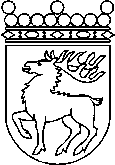 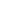 Ålands lagtingBUDGETMOTION nr   54/2020-2021BUDGETMOTION nr   54/2020-2021Lagtingsledamot DatumJohn Holmberg m.fl. 2020-11-09Till Ålands lagtingTill Ålands lagtingTill Ålands lagtingTill Ålands lagtingTill Ålands lagting